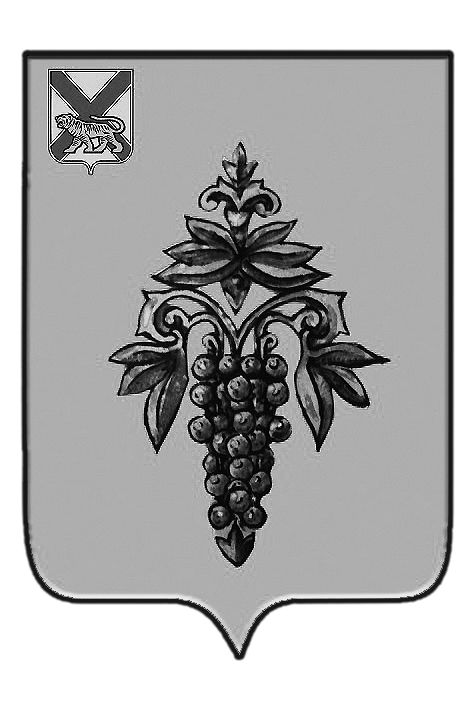 ДУМА ЧУГУЕВСКОГО МУНИЦИПАЛЬНОГО РАЙОНА Р  Е  Ш  Е  Н  И  ЕВ соответствии постановлением Правительства Российской Федерации от 13 июня 2006 года №374 «О перечнях документов, необходимых для принятия решения о передаче имущества из федеральной собственности в собственность субъекта Российской Федерации или муниципальную собственность, из собственности субъекта Российской Федерации в федеральную собственность или муниципальную собственность, из муниципальной собственности в федеральную собственность или собственность субъекта Российской Федерации»,  рассмотрев предоставленные документы по утверждению перечня имущества, предлагаемого к принятию из собственности Российской Федерации в муниципальную собственность Чугуевского муниципального района, Дума Чугуевского муниципального районаРЕШИЛА:1. Принять решение о согласии принятия имущества, находящегося в собственности Приморского края, из государственной собственности в муниципальную собственность Чугуевского муниципального района.2. Направить указанное решение главе Чугуевского муниципального района для подписания и опубликования.	3. Настоящее решение вступает в силу со дня его подписания.ДУМА ЧУГУЕВСКОГО МУНИЦИПАЛЬНОГО РАЙОНА Р  Е  Ш  Е  Н  И  ЕПринято Думой Чугуевского муниципального района«30» ноября 2012 годаСтатья 1.Утвердить перечень имущества, предлагаемого к принятию из государственной собственности Приморского края в муниципальную собственность Чугуевского муниципального района (прилагается).Статья 2. Поручить администрации Чугуевского муниципального района:2.1. направить решение о согласии принятия имущества, находящегося в собственности Приморского края, из государственной собственности в муниципальную собственность Чугуевского муниципального района в Департамент имущественных отношений Приморского края; 2.2. осуществить необходимые действия по реализации настоящего решения в соответствии с действующим законодательством.Статья 3. Настоящее решение вступает в силу со дня его официального опубликования.«05» декабря 2012 г.№ 257 – НПА Утвержден решением Думы Чугуевского муниципального районаот 05.12.2012г.№ 257 – НПА ПЕРЕЧЕНЬимущества, предлагаемого к передаче из государственной собственности Приморского края в муниципальную собственность Чугуевского муниципального районаОт 30.11.2012г.№ 257О принятии решения о согласии принятия имущества, находящегося в государственной собственности Приморского края в муниципальную собственность Чугуевского муниципального районаО принятии решения о согласии принятия имущества, находящегося в государственной собственности Приморского края в муниципальную собственность Чугуевского муниципального районаПредседатель ДумыЧугуевского муниципального района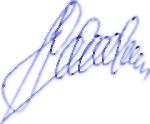 П.И.ФедоренкоО принятии решения о согласии принятия имущества, находящегося в государственной собственности Приморского края в муниципальную собственность Чугуевского муниципального районаГлава Чугуевского муниципального района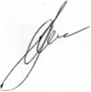 А.А.Баскаков№ п\пПолное наименование организацииАдрес места нахождения организации, ИНН организацииНаименование имуществаАдрес места нахождения имуществаИндивидуализирующие характеристики имущества1234561.Автобус – ПАЗ 32053-70 Приморский край, Чугуевский район, с.Уборка, ул.Советская, д.29№ПТС – 52НО 009831Идентификационный номер (VIN) – XIM3205CXС0004910 Автобус – ПАЗ 32053-70Приморский край, Чугуевский район, с. Верхняя Бреевка, ул. Центральная, д.2-а№ПТС – 52НО 009832Идентификационный номер (VIN) – XIM3205CXС0004907Автобус – ПАЗ 32053-70Приморский край, Чугуевский район, с.Самарка,  ул. Калинина, д. 41№ПТС – 52НО 009833Идентификационный номер (VIN) – XIM3205CXС0004912